 Задание 5. Построение схемы БД для элемента корпоративной информационной системы Цель работы: закрепить навыки в построении ER диаграмм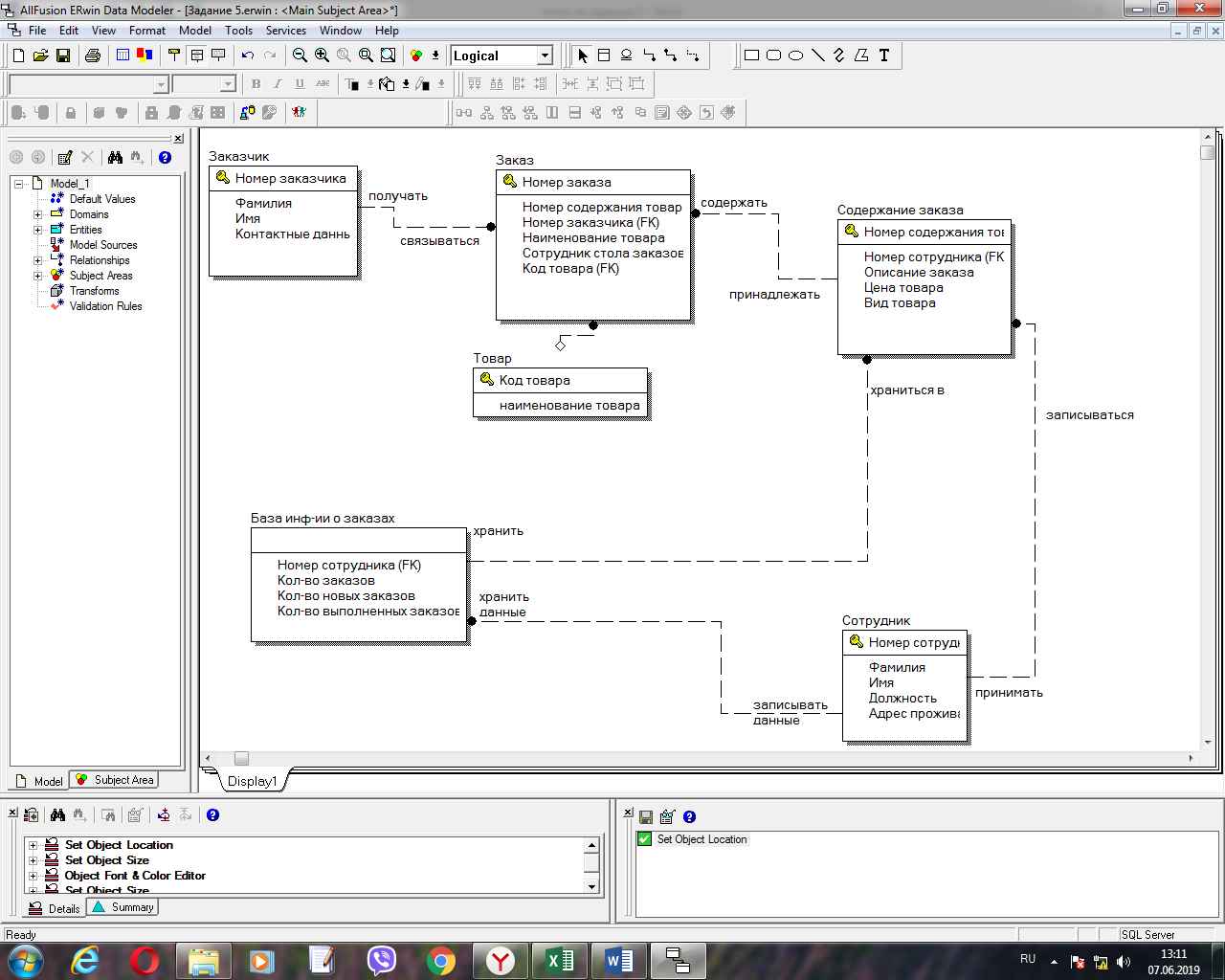 Рисунок 1 – Логическая модель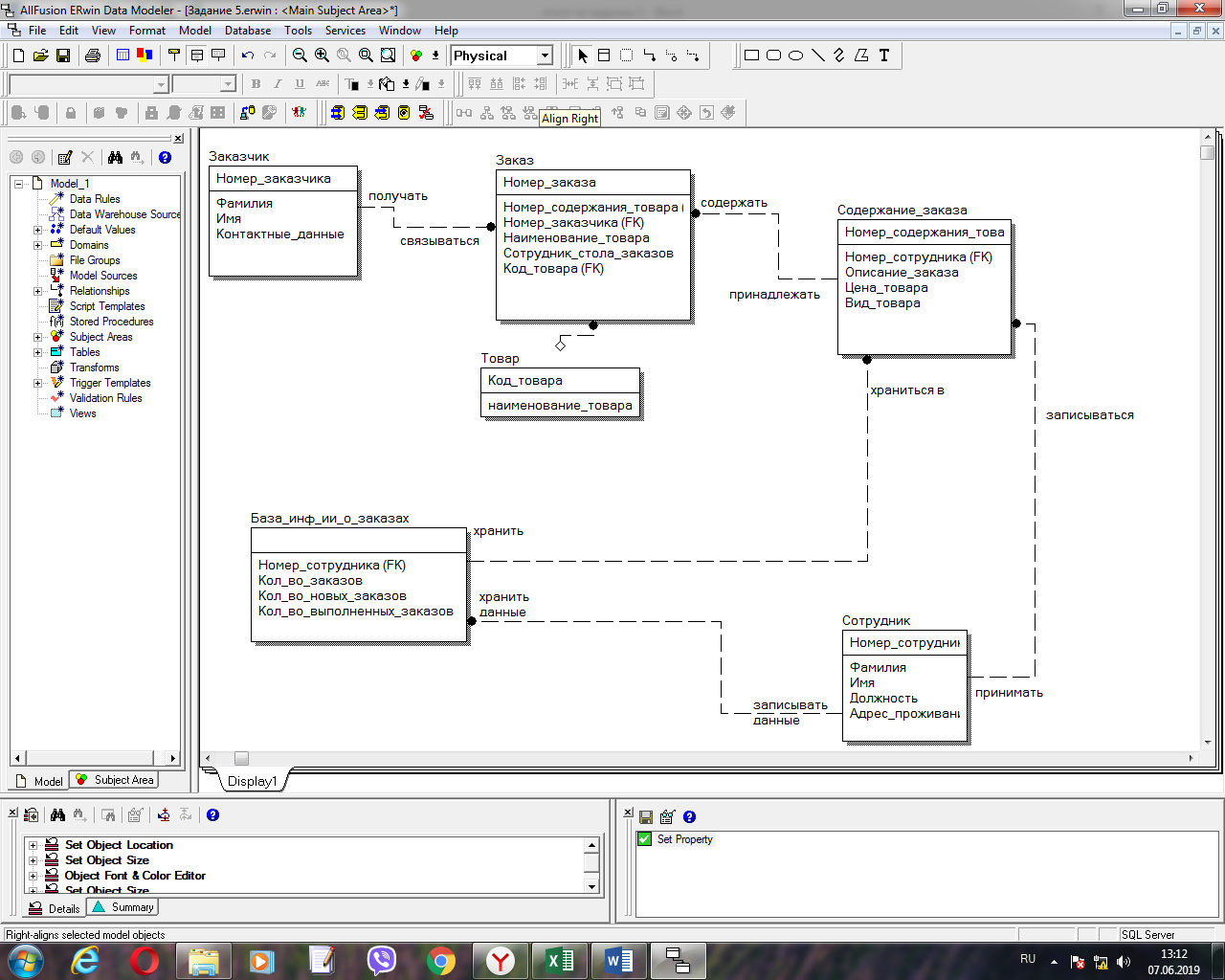 Рисунок 2 – Физическая модель